ΕΓΓΡΑΦΕΣ ΠΡΩΤΟΕΤΩΝ ΦΟΙΤΗΤΩΝΑΚΑΔΗΜΑΪΚΟΥ ΕΤΟΥΣ 2023-2024Αγαπητές φοιτήτριες, αγαπητοί φοιτητέςΟι διδάσκοντες και το διοικητικό προσωπικό του Τμήματος Μουσικών  Σπουδών σας καλωσορίζουμε και σας ευχόμαστε καλές σπουδές και μια χαρούμενη φοιτητική ζωή. Σας ενημερώνουμε ότι η εγγραφή σας στο Τμήμα Μουσικών Σπουδών θα γίνει με αυτοπρόσωπη παρουσία.Οι εγγραφές θα πραγματοποιηθούν στη Γραμματεία του Τμήματος Μουσικών Σπουδών (Γραφείο 321, 3ος όροφος, Φιλοσοφική Σχολή, Πανεπιστημιούπολη Ζωγράφου) ως ακολούθως :Απαραίτητα δικαιολογητικά:Ευκρινές αντίγραφο της αστυνομικής ταυτότητας ή διαβατηρίου.Εκτυπωμένη και υπογεγραμμένη αίτηση εγγραφής από την ηλεκτρονική εφαρμογή του Υπουργείου Παιδείας και Θρησκευμάτων.Πιστοποιητικό γέννησης (για τους άντρες προκειμένου να συμπληρωθούν σωστά τα στοιχεία σας και να εκδοθεί πιστοποιητικό για στρατολογική χρήση) ή βεβαίωση εγγραφής σε δημοτολόγιο δήμου των Ν. Ξάνθης, Ροδόπης, Έβρου ή μετεγγραφής σε άλλο δήμο (μόνο για τις περιπτώσεις Ελλήνων της Μουσουλμανικής μειονότητας).Μία (1) πρόσφατη φωτογραφία τύπου αστυνομικής ταυτότηταςΕκτυπωμένο το έντυπο της ΕΛΣΤΑΤ (Ελληνική Στατιστική Υπηρεσία) Δευτέρα 18-09-2023 10.00 έως 13.00: Τετάρτη 20-09-2023 10.00 έως 13.00: Παρασκευή 22-09-2023 10.00 έως 13.00:Από τη Γραμματεία του Τμήματος Μουσικών Σπουδών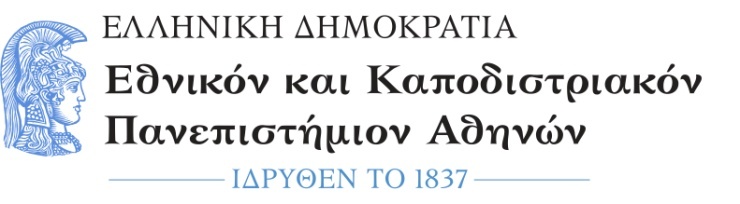 ΤΜΗΜΑ ΜΟΥΣΙΚΩΝ ΣΠΟΥΔΩΝΦιλοσοφική ΣχολήΠανεπιστημιόπολη157 84 ΖωγράφουΤηλ.: 210 727 7772,727 7302Fax: 210 727 7575e-mail: secr@music.uoa.grΑΓΑΠΗΤΟΣΙΩΑΝΝΗΣΑΓΓΕΛΗΣΚΩΝΣΤΑΝΤΙΝΟΣ-ΘΕΟΔΩΡΟΣΑΛΒΑΝΙΤΗΙΩΑΝΝΑ ΠΑΡΑΣΚΕΥΗΑΛΥΓΙΖΑΚΗΑΘΗΝΑΑΜΠΑΡΙΩΤΗΣΑΡΗΣΑΝΤΕΜΙΣΑΡΗΠΑΡΑΣΚΕΥΗ-ΕΛΕΝΗΑΝΤΩΝΟΠΟΥΛΟΣΠΕΤΡΟΣΑΡΜΕΝΗΣΧΑΡΗΣΑΡΩΝΗΛΥΔΙΑΒΑΣΙΛΕΙΟΥΑΔΑΜΑΝΤΙΝΗΔΑΡΑΚΗΣΑΝΤΩΝΙΟΣΔΑΡΑΜΑΡΑΣΟΡΦΕΑΣΖΑΒΟΥΥΡΜΙΝΗΖΕΓΓΙΝΗΣΠΕΡΙΚΛΗΣΖΩΖΟΣΝΙΚΟΛΑΟΣΘΕΟΔΩΡΟΥΑΣΤΕΡΙΟΣΚΑΡΔΑΜΑΚΗΣΑΝΔΡΕΑΣΚΑΡΙΝΤΖΗΘΕΟΔΩΡΑΚΑΤΣΑΜΠΕΚΗΣΟΡΕΣΤΗΣ ΞΕΝΟΦΩΝΚΑΤΣΟΥΠΗΣΠΕΡΙΚΛΗΣΚΟΣΜΑΣ ΠΕΤΡΑΝΤΗΣΓΕΩΡΓΙΟΣΚΟΥΤΣΟΜΠΙΝΑΣΑΝΔΡΕΑΣΛΕΦΑΣΕΒΑΣΤΗ-ΜΑΡΙΑΛΙΑΝΟΠΟΥΛΟΥΜΑΓΔΑΛΗΝΗΛΙΟΥΚΑΣΑΓΓΕΛΟΣΜΑΛΤΕΖΑΚΗΣΟΦΙΑΜΑΜΑΝΗΣΙΩΑΝΝΗΣΜΕΛΙΣΣΑΡΗΧΡΙΣΤΙΝΑΜΗΤΣΟΥΕΛΙΣΣΑΒΕΤΜΗΤΣΟΥΚΑΛΛΙΟΠΗΜΟΒΣΕΣΙΑΝΝΑΪΡΙΜΟΥΣΤΑΚΑΓΕΩΡΓΙΑ-ΠΑΡΑΣΚΕΥΗΜΟΥΣΤΑΚΑΚΗΜΑΡΙΑΝΝΑΜΠΑΛΑΜΠΑΝΗΣΑΝΤΩΝΙΟΣΜΠΑΛΩΜΕΝΟΥΑΙΚΑΤΕΡΙΝΗΜΠΑΣΤΑΑΚΡΙΒΗ-ΑΜΑΡΥΛΛΙΣΜΠΑΣΤΑΜΑΡΙΑ-ΑΝΝΑΠΑΠΑΘΑΝΑΣΙΟΥΕΡΣΗΠΑΠΑΝΑΣΤΑΣΙΟΥΧΑΡΙΤΙΝΗ-ΕΥΑΓΓΕΛΙΑΠΑΠΑΣΠΥΡΙΔΑΚΟΥΕΛΕΝΗΠΕΠΙΒΑΝΗΣΠΑΝΤΕΛΕΗΜΩΝΠΕΤΡΙΔΗΣΛΕΩΝΙΔΑΣΠΛΕΣΣΑΙΩΑΝΝΑΠΟΓΚΟΣΙΑΝΡΑΖΜΙΚΠΡΑΜΑΤΕΥΤΑΚΗΑΝΑΣΤΑΣΙΑΠΥΛΑΡΙΝΟΣΔΙΟΝΥΣΙΟΣΡΙΖΟΠΟΥΛΟΣΑΝΤΩΝΙΟΣΣΑΒΒΑΚΗΕΜΜΑΝΟΥΕΛΑΣΕΝΑΡΕΛΗΣ ΣΙΝΑΡΗΣΝΙΚΟΛΑΟΣΣΙΜΣΕΡΙΔΟΥΜΥΡΤΩ ΑΝΝΑΣΟΥΣΟΥΚΛΕΙΩΣΠΙΓΓΟΥΜΑΡΙΑ-ΚΟΡΝΗΛΙΑΣΤΑΓΚΟΠΟΥΛΟΥΘΕΟΔΩΡΑΤΡΙΑΝΤΑΦΥΛΛΟΥΕΛΛΗ-ΣΟΦΙΑΤΣΑΒΟΣΕΡΜΗΣΤΣΙΜΟΥΡΤΟΥΚΩΝΣΤΑΝΤΙΝΑ-ΜΑΡΙΑΤΣΙΝΑΛΗΣΝΙΚΟΔΗΜΟΣΤΣΟΛΙΑΚΟΥΠΕΡΣΕΦΟΝΗΤΣΟΡΜΠΑΤΖΟΓΛΟΥΧΡΙΣΤΟΔΟΥΛΟΣΦΕΤΣΙΟΣΔΗΜΗΤΡΙΟΣΦΙΛΙΠΠΑΕΛΕΝΗΦΥΤΙΛΗΣΙΑΣΩΝΧΑΡΑΛΑΜΠΟΥΣΜΑΡΙΑ-ΙΩΑΝΝΑΧΑΤΖΟΠΟΥΛΟΣΕΜΜΑΝΟΥΗΛΧΟΛΕΒΑΣΓΕΩΡΓΙΟΣ